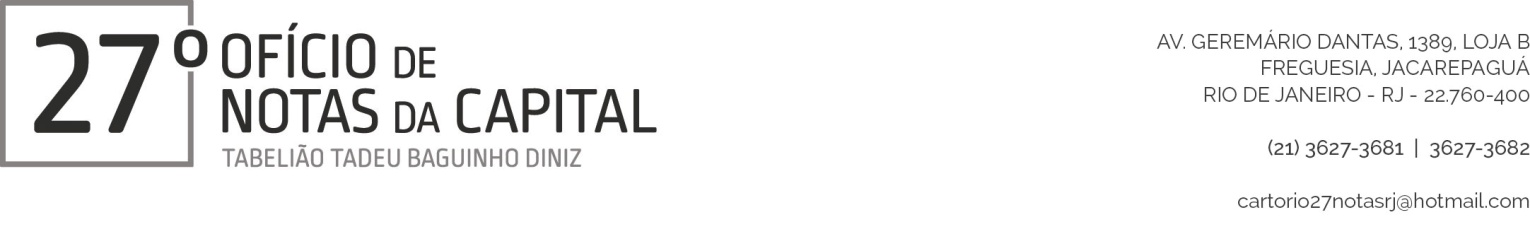 ESCRITURA DE CONSTITUIÇÃO E DISSOLUÇÃO DE UNIÃO ESTÁVEL, CREMAÇÃO, REESTABELECIMENTO DE SOCIEDADE CONJUGAL E DECLARATÓRIAS EM GERAL: R$ 243,32DIVÓRCIO E SEPARAÇÃO  SEM BENS A PARTILHAR E INVENTÁRIO NEGATIVO: R$ 518,79OBS: O valor pode variar tendo em vista a quantidade de participantes no ato.